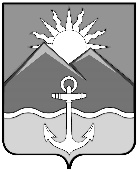 АДМИНИСТРАЦИЯХАСАНСКОГО МУНИЦИПАЛЬНОГО РАЙОНАПОСТАНОВЛЕНИЕ пгт Славянка24.08.2022 г.								                                566-паВ соответствии с Федеральным законом от 06 октября 2003 года № 131-ФЗ              «Об общих принципах местного самоуправления в Российской Федерации», Федеральным законом от 29 декабря 2012 года  № 273-ФЗ «Об образовании в Российской Федерации»,        руководствуясь Уставом Хасанского муниципального района, на основании представления прокуратуры Хасанского района об устранении нарушений законодательства об образовании от 28.07.2022 года № 7-25-2022/438, администрация Хасанского муниципального районаПОСТАНОВЛЯЕТ:1. Отменить постановление администрации Хасанского муниципального района от 20.05.2022 года № 300-па «О приостановлении приема граждан на обучение по программам среднего общего образования в муниципальное бюджетное общеобразовательное учреждение «Средняя общеобразовательная школа №2» пгт Славянка Хасанского муниципального района».2. Директору муниципального бюджетного общеобразовательного учреждения «Средняя общеобразовательная школа № 2» пгт Славянка Хасанского муниципального района (Д.А. Ложкину) осуществлять приём граждан на обучение по программам среднего общего образования с 1 сентября 2022 года в соответствии с действующим законодательством.3. Разместить настоящее постановление на официальном сайте администрации Хасанского муниципального района в информационно-телекоммуникационной сети «Интернет».4. Настоящее постановление вступает в силу со дня его принятия. 5. Контроль за исполнением настоящего постановления оставляю за собой. Глава Хасанского муниципального района                                                                                              И.В. СтепановОб отмене постановления администрации Хасанского муниципального района от 20.05.2022 года № 300-па «О приостановлении приема граждан на обучение по программам среднего общего образования в муниципальное бюджетное общеобразовательное учреждение «Средняя общеобразовательная школа №2» пгт Славянка Хасанского муниципального района»